AMHERST COLLEGE 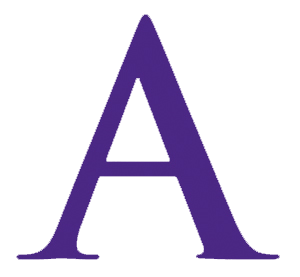 Melissa Martin ’15Athletic Communications AssistantOffice: (413)-542-2344 / Email: mmartin15@amherst.edu2017 AMHERST MEN’S SOCCERNo.	Student-Athlete 		Yr. 	Pos.	Ht.	Wt.	Hometown/Previous School00	Will Dunne		So.	GK	6-5	205	Oak Park, Ill. / Oak Park and River Forest0	Michael Stone		Fy.	GK	6-2	180	 Boca Raton, Fla. / West Boca Raton1	Lee Owen		Sr.	GK	6-1	185	Hastings-on-Hudson, N.Y. / Hastings3	Jimmy McMillian	So.	F	6-1	175	Kensington, Md. / Montgomery Blair4	Luke Nguyen		Jr.	M	5-11	160	Old Lyme, Conn. / Choate Rosemary Hall5	Bryce Johnson		Fy.	D	6-1	165	Plano, Texas / Plano Senior6	Fikayo Ajayi		Jr.	M	6-1	175	London, United Kingdom / Deerfield Academy7	Aziz Khan		Sr.	M	6-2	172	Gambia / Lawrence Academy8	Kieran Bellew		Sr.	F	5-9	155	Invercargill, New Zealand / Canadian Academy9	Weller Hlinomaz	Sr.	F	5-10	165	New York, N.Y. / Collegiate School10	Sam Malnik		Sr.	M	5-7	140	Gainesville, Fla. / Oak Hall School11	Christopher Lewis	Jr.	D	6-2	185	Kingston, Jamaica / Milton Academy12	Felix Wu		Fy.	D	 	 	Bethesda, Md. / -13	Dylan Steele		Fy.	D	5-8	155 	Swampscott, Mass. / Brooks School14	Matteo Mangiardi	Fy.	F	5-8	155 	Lake Zurich, Ill. / The Taft School15	Aidan Murray		Sr.	F	6-1	170	Pellham, N.Y. / Pellham16	Sebastian Derby	Fy.	F	5-7 	170 	San Pedro Garza García, Mexico / IMG Academy17	Cameron Hardington	Sr.	D	6-1	185	Jacksonville, Fla. / Episcopal18	Kyle Kelly		Fy.	D	6-2	175 	Scotch Plains, N.J. / St. Peters Prep19	Sean Fitzgerald		Jr.	D	6-5	200	New York, N.Y. / Stuyvesant20	Jack O’Brien		Fy.	F	5-8 	140 	Milton, Mass. / Milton Academy21	Alden Von Ziegesar	Sr.	M	6-1	185	Brooklyn, N.Y. / Poly Prep CDS22	Michael Saks		Fy.	F	5-10 	173 	Saddle River, N.J. / Northern Highlands Regional23	Bijan Zojaji		So.	F	5-9	160	Miami, Fla. / Archimedean Upper Conservatory24	Andres Pascual-Leone	Jr.	M	6-0	170	Wayland, Mass. / Wayland25	Dane Lind		So.	M	6-2	190	San Juan Capistrano, Calif. / St. Margaret's Episcopal School27	Cutler Coleman		So.	D	5-7	150	Winter Park, Fla. / Winter Park28	Will Cohen		Jr.	D	6-0	170	Cincinnati, Ohio / Cincinnati Country Day School33	Gabe Gitler		Fy.	D	6-3	170 	San Diego, Calif. / Canyon Crest Academy50	Kofi Hope-Gund		Fy.	GK	6-4 	183 	New York, N.Y. / Friends Seminary
Head Coach: Justin Serpone (11th season)Assistant Coaches: Matthew Travis, Jeff Huffman, Derek Shea, Stuart McKenzie ’16Captains: Sam Malnik ’18, Cameron Hardington ’18, Aziz Khan ’18PRONUNCIATION GUIDE:
00	Will Dunne – Will DONE
4	Luke Nguyen – Luke N-WIN
6	Fikayo Ajayi – FICK-EYE-OH / EYE-AH-EE7	Aziz Khan – AH-ZEEZ Kahn8	Kieran Bellew –	Kieran BUH-LOU9	Weller Hlinomaz – Weller LIN-OH-MAZ14	Matteo Mangiardi – Matteo MAN-JEE-ARE-DEE21	Alden Von Siegesar – Alden VON-ZEE-GAH-ZAR23	Bijan Zojaji – BEE-JHAN / ZOE-JAH-JEE24	Andres Pascual-Leone – Andres PASS-CAL-LEE-OWN